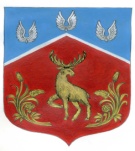 СОВЕТ ДЕПУТАТОВмуниципального образования Громовское сельское поселение муниципального образования Приозерский муниципальный район Ленинградской области(четвертый созыв)Р Е Ш Е Н И ЕОт 25 мая 2023 года                               № 190 На основании Устава Громовского сельского поселения Приозерского муниципального района Ленинградской области, решения Совета депутатов от 25 мая 2023 года №   «О переименовании Совета депутатов Громовского сельского поселения Приозерского муниципального района Ленинградской области», Совет депутатов муниципального образования Громовское сельское поселение муниципального образования Приозерский муниципальный район Ленинградской области РЕШИЛ:Утвердить Положение о Совете депутатов Громовского сельского поселения Приозерского муниципального района Ленинградской области (приложение 1).Опубликовать данное решение в средствах массовой информации и разместить на официальном сайте МО Громовское сельское поселение МО Приозерский муниципальный район Ленинградской области http://admingromovo.ru/. Решение вступает в законную силу после его официального опубликования.Контроль за исполнением настоящего решения возложить на постоянную комиссию по местному самоуправлению, законности, социальным вопросам и экологии.Глава муниципального образования                                        Л.Ф. ИвановаУТВЕРЖДЕНОрешением Совета депутатовмуниципального образованияГромовское сельское поселение муниципального образованияПриозерский муниципальный районЛенинградской областиот 25.05.2023 г. № 190 приложение 1ПОЛОЖЕНИЕ о Совете депутатов Громовского сельского поселения Приозерского муниципального района Ленинградской областиГлава 1. Общие положенияВ соответствии с Уставом Громовского сельского поселения Приозерского муниципального района Ленинградской области Совет депутатов Громовского сельского поселения является постоянно действующим представительным органом местного самоуправления Громовского сельского поселения Приозерского муниципального района Ленинградской области (далее – Громовское сельское поселение, поселение), самостоятельно решает вопросы, относящиеся к его ведению.Настоящее Положение определяет полномочия, функции, структуру и организацию работы Совета депутатов Громовского сельского поселения (далее – Совет депутатов).Совет депутатов осуществляет свои полномочия в соответствии с Конституцией РФ, федеральными законами, областными законами, Уставом Громовского сельского поселения, настоящим Положением, Регламентом Совета депутатов.Совет депутатов обладает правами юридического лица, является муниципальным казенным учреждением, имеет в оперативном управлении имущество, от своего имени приобретает и осуществляет имущественные и неимущественные права и обязанности, может быть истцом, ответчиком в судах, имеет печати и штампы со своим наименованием.Совет депутатов самостоятельно решает вопросы организационного, правового, информационного, материально-технического и финансового обеспечения своей деятельности.Деятельность Совета депутатов как органа местного самоуправления основывается на принципах коллективного, свободного обсуждения и решения вопросов и осуществляется в форме очередных и внеочередных заседаний. Совет депутатов проводит закрытые заседания в случаях рассмотрения вопросов, содержащих государственную или служебную тайну, а также в иных случаях, предусмотренных действующим законодательством.Полное наименование юридического лица: Совет депутатов Громовского сельского поселения Приозерского муниципального района Ленинградской области.Сокращенное наименование юридического лица: Совет депутатов Громовского сельского поселения.Юридический адрес Совета депутатов: 188744, Ленинградская область, Приозерский район, пос. Громово, ул. Центральная, д.12В.2. Полномочия Совета депутатов.1. В исключительной компетенции Совета депутатов находятся:1) принятие Устава Громовского сельского поселения и внесение в него изменений и дополнений;2) утверждение местного бюджета и отчета о его исполнении;3) установление, изменение и отмена местных налогов и сборов в соответствии с законодательством Российской Федерации о налогах и сборах;4) утверждение стратегии социально-экономического развития поселения;5) определение порядка управления и распоряжения имуществом, находящимся в муниципальной собственности;6) определение порядка принятия решений о создании, реорганизации и ликвидации муниципальных предприятий, а также об установлении тарифов на услуги муниципальных предприятий и учреждений, выполнение работ, за исключением случаев, предусмотренных федеральными законами;7) определение порядка участия поселения в организациях межмуниципального сотрудничества;8) определение порядка материально-технического и организационного обеспечения деятельности органов местного самоуправления Громовского сельского поселения;9) контроль за исполнением органами местного самоуправления и должностными лицами поселения полномочий по решению вопросов местного значения;10) принятие решения об удалении главы поселения в отставку;11) утверждение правил благоустройства территории Громовского сельского поселения.2. Совет депутатов Громовского сельского поселения: -	принимает решения о проведении местного референдума;-	определяет порядок назначения и проведения конференции граждан;-	определяет порядок назначения и проведения собрания граждан;-	определяет порядок назначения и проведения опроса граждан;-	определяет порядок заключения соглашений о передаче осуществления части полномочий органов местного самоуправления Громовского сельского поселения органам местного самоуправления Приозерского муниципального района по решению вопросов местного значения за счет межбюджетных трансфертов;- устанавливает, по согласованию с органом исполнительной власти Ленинградской области, уполномоченным в области охраны объектов культурного наследия, порядок организации историко-культурного заповедника местного (муниципального) значения, его границу и режим его содержания; - согласовывает представления о внесении в единый государственный реестр объектов культурного наследия (памятников истории и культуры) народов Российской Федерации объектов культурного наследия местного (муниципального) значения; - устанавливает статус особо охраняемых природных территорий и объектов, их границы и регламент градостроительной деятельности, по представлению органов государственной власти;- устанавливает в соответствии с законодательством цены и тарифы на товары и услуги, производимые и оказываемые муниципальными предприятиями;- утверждает перечень объектов муниципальной собственности, приобретение, отчуждение, создание и преобразование которых требуют согласия Совета депутатов;- утверждает структуру администрации Громовского сельского поселения по представлению главы администрации Громовского сельского поселения;- утверждает условия контракта для главы администрации Громовского сельского поселения, в части касающейся осуществления полномочий по решению вопросов местного значения;- утверждает порядок проведения конкурса на замещения должности главы администрации Громовского сельского поселения;- принимает решение о резервировании и изъятии земельных участков в границах Громовского сельского поселения для муниципальных нужд;- принимает решение о создании музеев поселения;- принимает решение об оказании содействия национально-культурному развитию народов Российской Федерации и реализации мероприятий в сфере межнациональных отношений на территории Громовского сельского поселения;- определяет условия приватизации муниципальных предприятий и муниципального имущества в соответствии с федеральным законодательством;- устанавливает размер дохода, приходящегося на каждого члена семьи, и стоимости имущества, находящегося в собственности членов семьи и подлежащего налогообложению, в целях признания граждан малоимущими и предоставления им по договорам социального найма жилых помещений муниципального жилищного фонда;- определяет порядок ведения учета граждан в качестве нуждающихся в жилых помещениях, предоставляемых по договорам социального найма;- определяет порядок предоставления жилых помещений муниципального специализированного жилищного фонда;- определяет в соответствии с земельным законодательством порядок распоряжения земельными участками на территории Громовского сельского поселения находящимися в муниципальной собственности;- устанавливает официальные символы Громовского сельского поселения;- принимает решение о создании, реорганизации и ликвидации муниципальных предприятий и учреждений, определение целей, условий и порядка их деятельности;- принимает решение об учреждении печатного средства массовой информации для опубликования муниципальных правовых актов, обсуждения проектов муниципальных правовых актов по вопросам местного значения, доведения до сведения жителей официальной информации о социально-экономическом и культурном развитии Громовского сельского поселения, о развитии его общественной инфраструктуры и иной официальной информации (в официальных средствах массовой информации поселения);- регулирует тарифы на подключение к системе коммунальной инфраструктуры, тарифов организаций коммунального комплекса на подключение, надбавок к тарифам на товары и услуги организаций коммунального комплекса, надбавок к ценам (тарифам) для потребителей. Полномочия органов местного самоуправления Громовского сельского поселения по регулированию тарифов на подключение к системе коммунальной инфраструктуры, тарифов организаций коммунального комплекса на подключение, надбавок к тарифам на товары и услуги организаций коммунального комплекса, надбавок к ценам, тарифам для потребителей могут полностью или частично передаваться на основе соглашений между органами местного самоуправления  Громовского сельского поселения и органами местного самоуправления Приозерского муниципального  района Ленинградской области;- утверждает Положение о бюджетном процессе Громовского сельского поселения;- осуществляет международные и внешнеэкономические связи в соответствии с федеральными законами;- ходатайствует о представлении граждан и организаций к государственным наградам и почетным званиям Российской Федерации и Ленинградской области;- принимает решение о создании органа местного самоуправления поселения с правами юридического лица;- осуществляет право законодательной инициативы в Законодательном собрании Ленинградской области;- принимает решения о создании некоммерческих организаций в формах автономных некоммерческих организаций и фондов;- устанавливает порядок определения размера арендной платы, порядок, условия и сроки внесения арендной платы за земли, находящиеся в муниципальной собственности;- устанавливает в соответствии с законодательством порядок передачи и продажи муниципального жилья в собственность граждан и организаций, сдачи муниципального жилья в аренду;- устанавливает за счет средств Громовского сельского поселения дополнительные меры социальной поддержки для отдельных категорий граждан.- утверждает положение об администрации Громовского сельского поселения;- принимает решение о создании муниципальной пожарной охраны;- утверждает уставы муниципальных предприятий и учреждений, хозяйственных обществ по представлению главы администрации Громовского сельского поселения, в случае если полномочия их учредителя исполняет Совет депутатов, согласовывает уставы муниципальных предприятий и учреждений, хозяйственных обществ, если полномочия их учредителя исполняет администрация;- заслушивает отчёты руководителей муниципальных предприятий и учреждений.3. Состав и структура Совета депутатов.3.1. Состав Совета депутатов.Совет депутатов Громовского сельского поселения состоит из 10 депутатов, которые избираются сроком на пять лет на муниципальных выборах по многомандатным избирательным округам, образуемым на территории Громовского сельского поселения.Срок полномочий Совета депутатов составляет 5 лет. Совет депутатов может осуществлять свои полномочия в случае избрания не менее двух третей от установленной Уставом численности депутатов.Полномочия председателя Совета депутатов исполняет глава поселения.Совет депутатов решает вопросы, отнесенные к его компетенции, на заседаниях. Заседания созываются главой поселения не реже одного раза в три месяца. Внеочередные заседания созываются главой поселения по собственной инициативе, по инициативе главы администрации Громовского сельского поселения Приозерского муниципального района или по инициативе не менее одной трети депутатов Совета депутатов.3.2. Председатель Совета депутатов.Председателем Совета депутатов является глава поселения, избранный Советом депутатов поселения из своего состава.Председатель Совета депутатов осуществляет свои полномочия в соответствии с законодательством Российской Федерации, Ленинградской области и Уставом Громовского сельского поселения, Регламентом Совета депутатов.3.3. Постоянные комиссии Совета депутатов.Для предварительного рассмотрения и подготовки вопросов, относящихся к компетенции Совета депутатов, Совет депутатов образует из числа депутатов на срок своих полномочий постоянные комиссии.Структура, функции, полномочия, организация работы и другие вопросы деятельности постоянных комиссий Совета депутатов определяются Положением о постоянных комиссиях, принимаемым Советом депутатов.4. Порядок деятельности Совета депутатов.4.1. Регулирование порядка деятельности Совета депутатов.Порядок деятельности Совета депутатов как представительного органа местного самоуправления определяется и регулируется действующим федеральным и областным законодательством, Уставом Громовского сельского поселения и Регламентом Совета депутатов.Порядок деятельности Совета депутатов как муниципального казенного учреждения определяется и регулируется действующим федеральным и областным законодательством и настоящим Положением.4.2. Правовые акты Совета депутатов.По вопросам, отнесенным к компетенции Совета депутатов федеральными законами, законами Ленинградской области, Уставом Громовского сельского поселения, настоящим Положением и Регламентом Совета депутатов, нормативными правовыми актами органов местного самоуправления, Совет депутатов принимает муниципальные правовые акты в форме решений.Совет депутатов по вопросам своей компетенции принимает решения:- устанавливающие правила, обязательные для исполнения на территории поселения;- по вопросам организации деятельности Совета депутатов поселения;- об удалении главы поселения в отставку;- по иным вопросам, отнесенным к его компетенции федеральными законами, законами Ленинградской области, Уставом Громовского сельского поселения.Нормативный правовой акт, принятый Советом депутатов поселения, направляется главе поселения для подписания и обнародования в течение 10 дней.Решения Совета депутатов о налогах и сборах вступают в силу в соответствии с Налоговым кодексом РФ.4.3. Досрочное прекращение полномочий Совета депутатов.Полномочия Совета депутатов поселения могут быть прекращены досрочно в порядке и по основаниям, которые предусмотрены Федеральным законом.Полномочия Совета депутатов поселения также прекращаются в случаях:в случае принятия Советом депутатов Громовского сельского поселения решения о самороспуске;в случае вступления в силу решения Ленинградского областного суда о неправомочности данного состава депутатов Совета депутатов, в том числе в связи со сложением депутатами своих полномочий;в случае преобразования Громовского сельского поселения, осуществляемого в соответствии со статьей 13 Федерального закона от 6 октября 2003 года № 131-ФЗ, а также в случае упразднения Громовского сельского поселения;утраты поселением статуса сельского поселения в связи с его объединением с городским округом;в случае увеличения численности избирателей Громовского сельского поселения более чем на 25 процентов, произошедшего вследствие изменения границ поселения или объединения поселения с городским округом.в случае нарушения срока издания муниципального правового акта, требуемого для реализации решения, принятого путем прямого волеизъявления граждан.Досрочное прекращение полномочий Совета депутатов Громовского сельского поселения влечет досрочное прекращение полномочий его депутатов.5. Заключительные положения.5.1. Гарантии правового статуса депутата Совета депутатов.Гарантии правового статуса депутата Совета депутатов при привлечении их к уголовной или административной ответственности, совершении в отношении их иных уголовно-процессуальных и административно-процессуальных действий устанавливаются федеральными законами.5.2. Ответственность Совета депутатов.Ответственность Совета депутатов перед государством наступает на основании решения суда в случае принятия Советом депутатов нормативного правового акта, противоречащего Конституции Российской Федерации, федеральным конституционным законам, федеральным законам, Уставу Ленинградской области, законам Ленинградской области, Уставу Громовского сельского поселения, и непринятия Советом депутатов мер по исполнению решения суда, в том числе по отмене указанного нормативного правового акта.Ответственность Совета депутатов перед населением, физическими и юридическими лицами наступает в порядке, установленном федеральными законами.6. Внесение изменений в Положение.6.1. Изменения и дополнения в настоящее Положение вносятся решениями Совета депутатов Громовского сельского поселения.Об утверждении Положения о Совете депутатов Громовского сельского поселения Приозерского муниципального района Ленинградской области